CITY OF SYDNEY BASKETBALL ASSOCIATION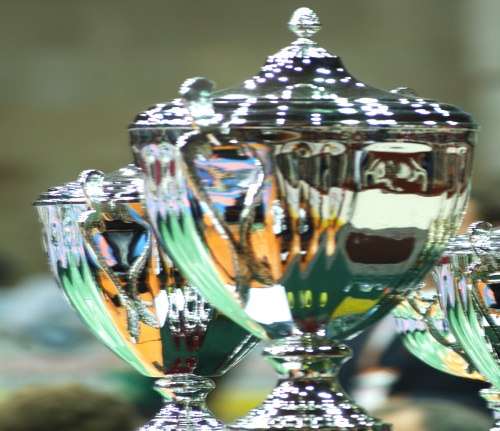 UNDER 10Under 12 BoysUnder 12 GirlsUnder 14 BoysUnder 14 GirlsUnder 16 BoysUnder 16 GirlsUnder 18 BoysUnder 18 GirlsSeasonDivisionCHAMPIONRUNNER-UP2008-31Newtown SonicboomMaccabi Magic2All Blacks MixedBronte Comets3Maccabi HawksNewtown Sonics2007-11Newtown JetsSaints2Maccabi MagicReddam2007-21SaintsNewtown Jets2CYS WhiteMaccabi Magic2007-31Sydney YMCANewtown Jets2CYSAll Blacks2008-11Sydney YMCAAll Blacks2008-21All BlacksNewtown Sonicboom2008-31Newtown SonicboomMaccabi Magic2All Blacks MixedBronte Comets3Maccabi HawksNewtown Sonics2009-11Newtown SonicboomAll Blacks Tsunamis2All Blacks TornadoesAll Blacks Hurricanes2009-21All Blacks TornadoesNewtown Sonicboom2Reddam RNewtown Jets3Newtown SonicsCYS2009-31All Blacks PemulwuyInner City Raptors2CYSNewtown JetsGirlsNewtown SonicsBronte Sparks2010-1GirlsNewtown JetsInner City Southern Stars1All Blacks PemulwayBronte Rockets2Newtown SonicboomBronte Blue Tongues2010-2GirlsInner City Southern StarsNewtown Jets1All Blacks PemulwayNewtown Sonicboom2010-3GirlsReddam RInner City Southern Stars1All Blacks Cor ru wangBronte Rockets2Inner City WizardsAll Blacks Pemulwuy2011-1GirlsInner City TiddasReddam R1Inner City CobrasAll Blacks2011-2GirlsInner City TiddasInner City Stars1Inner City CobrasReddam R2011-3GirlsReddam RNewtown Supersonics1Reddam RNewtown Rockets2012-1GirlsNewtown SonicsReddam R1All BlacksNewtown Sonicboom2012-2 Div 1 girlsCYSNewtown SonicsDiv 2 girlsAll BlacksBronte Mustangs1All BlacksNewtown Sonicboom2CometsMaccabi Warriors2012-3Div 1 girlsCYSNewtown SonicsDiv 2 girlsNewtown BanditsReddam R1The MagicNewtown Sonicboom2Bronte BreakersNewtown Blaze2013-11All BlacksES LakersDiv 1 girlsAll BlacksBronte Mustangs2013-21All BlacksReddam RGirlsAll BlacksNewtown Sonics2013-3GirlsInner City TiddasNewtown SonicsDiv 1ES LakersAll BlacksDiv 2Newtown JetsMascot Bullets2014-1GirlsReddam RBronte BombersBoysMagicAll Blacks2014-2BoysMagicAll BlacksGirlsAll BlacksInner City Titans2014-3BoysMagic LakersMagicDiv 1 GirlsInner City TiddasBronte BearsDiv 2 GirlsCoogee CubsMaccabi Sparks2015-1MixedInner City HurricanesReddam R2015-2GirlsAll BlacksReddam RBoysAll BlacksInner City Hurricanes2015-3GirlsMarrickville JetsAll BlacksMixedReddam RReddam E2016-1GirlsMagicInner City Sapphires2016-1BoysThe RookiesNewtown Blaze2016-2BoysNewtown BlazeReddam R2016-2GirlsAll BlacksReddam E2016-3GirlsAll BlacksMagic Pink2016-3Boys Div 1Newtown BlazeInner City Strikers2016-3Boys Div 2Newtown NetsMagic2017-1GirlsInner City GemsAll Blacks2017-1Boys All BlacksInner City Storm2017-2GirlsInner City SparksAll BlacksBoysAll BlacksInner City Hurricanes2017-3GirlsInner City SparksAll BlacksBoysAll BlacksInner City Storm2018-1GirlsInner City SparksAll BlacksBoysInner City StormEastern Suburbs Astronauts2018-2GirlsAll BlacksInner City SparksBoysInner City StormEastern Suburbs Astronauts2018-3GirlsNewtownInner City SparksBoysInner City StormEastern Suburbs Astronauts2019-1GirlsInner City SparksAll Blacks2019-1BoysEastern Suburbs Astronauts WhiteEastern Suburbs Astronauts Blue2019-2GirlsAll BlacksEastern Suburbs Astronauts BoysNewtown RangersEastern Suburbs Astronauts White2019-3GirlsAll BlacksInner City SparksBoys GoldNewtown RangersEastern Suburbs Astronauts White Boys GreenThe FootballersInner City Storm2020-1BoysSydney HoopStars EastAll BlacksGirlsAll BlacksInner City Sparks2020-SummerBoysSydney HoopStars EastSydney HoopStars SouthGirlsAll BlacksNewtown SparksSeasonDivisionCHAMPIONRUNNER-UP2007-11 SaintsNewtown Sonics2 Maccabi TimberwolvesSaints Two2007-21 SaintsNewtown Sonics2 Maccabi NetsCYS3 Maccabi HawksSydney YMCA2007-31 SaintsNewtown Sonics2 CYSNewtown Supersonics 2008-1 1 Newtown SupersonicsSydney YMCA2 Maccabi TimberwolvesNewtown Sonicboom 2008-21 Sydney YMCANewtown Supersonics 2 Newtown SonicboomReddam2008-31Newtown SonicsCYS 2All BlacksSydney YMCA2009-11aNewtown SonicboomSaints Black1bBronte SharksAll Blacks Firestorm2Maccabi JazzNewtown Jets2009-21Saints BlackNewtown Sonicboom2Reddam RCYS3All Blacks EarthquakesSydney YMCA2009-31Newtown SonicboomNewtown Sonics2Inner City CobrasLions3Sydney YMCAAll Blacks Cor-ru-wang4Newtown SupersonicsNewtown Jets2010-11Saints GreyReddam R2Inner City RaptorsCYS3BarbariansNewtown Jets2010-21Newtown JetsSaints Grey2Bronte SharksInner City Raptors3Newtown JetsInner City Celtics2010-31Newtown StarsSaints Grey2CYSBarbarians3Inner City CelticsReddam R2011-11Reddam RInner City Raptors2Bronte RocketsMaccabi Devils3Maccabi KingsReddam E2011-21Reddam RInner City Titans2Maccabi DevilsSaints3Maccabi CavaliersInner City Celtics2011-31Inner City TitansMaccabi Devils2SaintsBronte Rockets3Reddam ENewtown Supersonics2012-11Inner City RaptorsNewtown Sonicboom2Bronte RocketsReddam D2012-21Newtown SonicboomAll Blacks2Matto MagicNewtown Rockets2012-31Inner City RaptorsInner City Vipers2Reddam RBronte Rockets3Reddam DCYS4Newtown MagicInner City Hurricanes2013-11Inner City RaptorsAll Blacks2Maccabi KingsNewtown Sonicboom3Bronte Blue TonguesMaccabi Warriors2013-21Newtown RocketsMagic2Reddam RMagic3Maccabi KingsInner City Heat2013-31Inner City RaptorsInner City Vipers2MagicNewtown Sonicboom3Inner City InfernoesBronte Breakers4Maccabi WarriorsStars2014-11All BlacksInner City Raptors2ES LakersReddam R3StarsInner City Devils2014-21All BlacksMagic2Newtown BlazeStars2014-31Newtown SonicboomInner City Raptors2RookiesNewtown Jets3Maccabi BearsMaccabi Warriors2015-11Magic Lakers 2Magic Lakers 12All BlacksMagic3Magic LakersInner City Cobras2015-21Maccabi MixAll Blacks2Magic Lakers 1Rockets3MagicPythons2015-31Magic LakersReddam R2Inner City CobrasMagic3Newtown BlazeInner City Heat2016-11Charlie’s BoysMagic Lakers2Inner City CobrasReddam E3SaintsNewtown Blaze2016-21Inner City PiratesMagic Lakers2Reddam RSaints3Maccabi UnitedInner City Devils2016-31Magic LakersInner City Pirates2Reddam RSaints3Paddington ColtsInner City Devils2017-11-2Newtown WarriorsInner City Cobras3Maccabi UnitedNewtown Nets2017-21-2Newtown WarriorsReddam R3Reddam ENewtown Nets2017-31Newtown WarriorsNewtown Blaze2All BlacksAccelerate Warriors Orange3aThe DemonsNewtown Nets3bEastern Suburbs PCYC ThunderCoogee Cubs2018-11Newtown BlazeAccelerate Warriors White2CYSEastern Suburbs PCYC Lightning3The DemonsMatto Magic2018-21Newtown BlazeAccelerate Warriors Orange2Newtown NetsAccelerate Warriors Black3Accelerate Warriors WhiteEastern Suburbs PCYC Thunder2018-31Accelerate Warriors OrangeAccelerate Warriors Black2Newtown NetsEastern Suburbs Astronauts3Eastern Suburbs PCYC ThunderMatto Magic2019-11Inner City CobrasNewtown MVP2Accelerate Warriors WhiteMaccabi Rockets3Botany SwishersEastern Suburbs Astronauts Blue2019-21Accelerate Warriors WhiteNewtown MVP2Inner City CelticsNewtown Tigers3Eastern Suburbs PCYC ThunderEastern Suburbs Astronauts2019-31Inner City VipersAccelerate Warriors White2All BlacksMaccabi Rockets 3Eastern Suburbs PCYC ThunderNewington Bullets2020-11Inner City VipersAccelerate Warriors2Eastern Suburbs Astronauts ApollosNewtown Thunder3All BlacksNewtown Yowies4The FootballersNewtown Rangers2020-Summer1Accelerate WarriorsEastern Suburbs Astronauts Apollos2ElitesEastern Suburbs Astronauts Cosmics3All BlacksThe Foot Ballers4Accelerate WarriorsEastern Suburbs AstronautsSeasonDivisionCHAMPIONRUNNER-UP2007-11Newtown FringeCYS Blue2007-21SaintsNewtown Fringe2ReddamNewtown Champion Cats2007-31Newtown FringeSaints2ReddamNewtown Cats2008-11Newtown JetsNewtown Sonics2008-21PhoenixNewtown Sonics2008-31JamoriginalsPhoenix2Newtown SonicsAll Blacks2009-11JamoriginalsReddam R2CYSAll Blacks Twisters2009-21All Blacks CyclonesReddam R2009-31ReddamInner City Magic2CYSAll Blacks Bar-ro-wan2010-11Inner City MagicNewtown Jets2LightningAll Blacks Bar-ro-wan2010-21Inner City MagicNewtown Jets2BarbariansBronte Sparks2010-31Inner City MagicAll Blacks Bar-ro-wan2Newtown SonicsReddam R2011-11Newtown SonicsBronte Sparks2Newtown SupersonicsInner City Magic3Reddam RBronte Bouncers2011-21Newtown SonicsBronte Sparks Juniors2CYSInner City Devils3Maccabi GemsBronte Bouncers2011-31Bronte SparksNewtown Supersonics2Maccabi GemsInner City Magic3Newtown JetsBronte Rockers2012-11Inner City DiamondsAll Blacks2Reddam RBronte Bouncers3Reddam ENewtown Rockets2012-21Inner City DiamondsReddam R2Reddam EMaccabi Flames3Bronte BouncersBronte Rockets2012-31Reddam RNewtown Jets2Inner City MagicBronte Rockers3CYSReddam E2013-11Inner City RavensReddam R2Newtown BanditsBronte Magic2013-21Inner City RavensReddam R2Bronte MagicInner City Magic2013-31Reddam RInner City Ravens2CYSInner City Magic2014-11Inner City MagicCYS2All BlacksBronte Mustangs2014-21CYSInner City Ravens2Bronte MustangsCYS Blue2014-31Inner City RavensAll Blacks2CYSReddam R2015-11Inner City PheonixBronte Mustangs2Inner City WildcatsInner City Tiddas2015-21Inner City PheonixAll Blacks2Inner City TiddasMaccabi Mercury2015-31Inner City PheonixAll Blacks2015-32Inner City TiddasBronte Bears3Maccabi MercuryNewtown Flames2016-11/2Inner City WildcatsAll Blacks2016-21/2Inner City GemsAll Blacks2016-31Inner City GemsInner City Wildcats2016-32Marrickville JetsReddam R2017-11All BlacksInner City Sapphires2Coogee CrystalsMagic Pink2017-21-2Inner City SapphiresAll Blacks2017-31-2All Blacks Inner City Sapphires2018-1½ Inner City SapphiresCYS2018-21CYSMagic Pink2018-31Inner City SapphiresCYS2019-11Inner City StarsInner City Sapphires2019-21Inner City StarsInner City Angels2Newtown AmazonsAll Blacks2019-31Inner City StarsInner City Angels2Inner City WildcatsEastern Suburbs Astronauts2020-11Inner City StarsAll Blacks2020-Summer1All BlacksInner City StarsSeasonDivisionCHAMPIONRUNNER-UP2007-11Cardy SaintsRabbitohs2Almighty SaintsDulwich Hawks3CYSReddam2007-21Cardy Saints Rabbitohs2Newtown SonicboomMaccabi Mavericks3CYSReddam2007-31 RabbitohsNewtown Sonics2 Newtown SonicboomSydney Warriors3 Reddam RMaccabi Tigers 2008-11RabbitohsNewtown Sonics2 ReddamMaccabi Raptors3 Bronte CometsNewtown Sonicboom2008-21 Newtown SonicsSydney Warriors2 ReddamMaccabi Mavericks3 Maccabi TigersMaccabi Nets2008-31Newtown SonicsSaints 2Maccabi MavericksSydney YMCA3 Newtown SupersonicsNewtown Sonicboom2009-11SaintsNewtown Sonics2Dulwich Newtown SpursCYS3Newtown SonicboomMaccabi Hawks2009-21SaintsNewtown Sonics2CYSReddam R3Showtime LakersNewtown Jets2009-31Newtown RocketsSaints2Sydney WarriorsReddam R3Eastern BearsNewtown Jets4Maccabi HawksReddam E2010-11Newtown SupersonicsBarbarians2Newtown RocketsLions3Maccabi HawksNewtown Sonics2010-21Saints BlackNewtown Sonicboom2Maccabi RaptorsNewtown Jets3Newtown SonicsNewtown Nuggets2010-31BarbariansCYS2Newtown RocketsEastern Bears White3Newtown SonicsInner City Thunder2011-11Newtown SonicboomReddam R2aMaccabi HawksBalmain Blaze2bNewtown BallersReddam E3Inner City ThunderInner City Giants2011-21Newtown SonicboomReddam R2Maccabi HawksCYS3Inner City GiantsInner City Thunder2011-31Newtown SonicboomNewtown Sonics2Newtown BallersInner City Thunder3Inner City GiantsReddam D2012-11Inner City TitansSaints2aMaccabi HawksInner City Titans2bLionsCYS3aSaintsSuns3bReddam DCYS2012-21Inner City TitansReddam R2CYSNewtown Supersonics3SaintsReddam E2012-31Inner City TitansNewtown Sonicboom2Inner City GiantsReddam D3Maccabi MavericksMaccabi Jets2013-11Newtown SonicboomNewtown Supersonics2Inner City GiantsAll Blacks3Maccabi DevilsMaccabi Cavaliers2013-21Reddam RNewtown Sonicboom2Maccabi DevilsNewtown Sonicboom3Inner City CelticsNewtown Magic2013-31Maccabi DevilsNewtown Sonicboom2CYSInner City Redbacks3Inner City CelticsReddam D2014-11Newtown SupersonicsInner City Titans2Newtown RocketsMagic3Maccabi KingsNewtown Magic4Newtown GunnersInner City Celtics2014-21Newtown SupersonicsInner City Redbacks2The TropicsCYS3Inner City CelticsReddam E2014-31Newtown SupersonicsInner City Redbacks2aReddam RMagic2bNewtown MagicThe Tropics3Reddam DNAB Trailblazers2015-11Newtown SupersonicsMagic2Maccabi KingsMagic 23StarsInner City Celtics2015-21Newtown MagicInner City Raptors2Newtown HawkesStars3CYS PiratesMaccabi Warriors2015-31Newtown MagicInner City Raptors2aStarsNewtown Hawkes2bReddam RNAB Titans3Inner City CyclonesNewtown Swans2016-11Newtown MagicNewtown Sonicboom2Inner City TitansMaccabi Cavaliers3Newtown BlazeCYS2016-21MagicInner City Raptors2Newtown HawkesCYS Pirates3Newtown BlazeInner City Scorpians2016-31MagicInner City Raptors2CYS PiratesMaccabi Cavaliers3Reddam DBallerz2017-11Magic LakersReddam R2MagicNewtown Blaze3Maccabi WarriorsSaints2017-21ElitesMagic Lakers2Newtown BlazeInner City Thunder3All StarsEastern Bullets2017-31ElitesMagic Lakers2All BlacksAll Stars3SaintsBondi Lions2018-11Magic Lakers 2Magic2NAB KrakensMaccabi Warriors3Ka-BoomersMaccabi United2018-21Magic Lakers 2Newtown Blaze2Inner City ThunderAccelerate Warriors Orange3NAB JumpersAccelerate Warriors Black2018-21MagicNewtown Blaze2Eastern Suburbs PCYC StormInner City Eagles3Newtown KookaburrasInner City Titans2019-11Newtown KrakensInner City Heat2Accelerate Warriors OrangeNewtown Kookaburras3Eastern Suburbs PCYC LightningCYS2019-21Newtown KrakensNewtown Spartans2Inner City CobrasRaiders3CYSAccelerate Warriors Black2019-31Newtown KrakensAccelerate Warriors White2RaidersInner City Panthers3StingersNewtown Nets 4Newtown FrogsNewtown Ninjas2020-11Newtown FireEastern Suburbs Astronauts2Air BallersAll Blacks3Inner City BallerzBotany Forsaken4Accelerate WarriorsNewington Bullets2020-Summer1Inner City CobrasInner City Eagles2All BlacksInner City Nemesis3Botany SwishersBotany Forsaken4Accelerate WarriorsInner City TitansSeasonDivisionCHAMPIONRUNNER-UP2007-11 CYS WhiteMaccabi Gems2007-21Maccabi GemsNewtown Sonics 2007-31 CYSNewtown Sonics2 SaintsADTR2008-11 CYS BlueNewtown Legends2008-21 CYS BlueNewtown Jets2 CYSReddam2008-31Nuggets OneCYS2ADTRReddam2009-11CYSNewtown Legends2Newtown SonicsReddam R2009-21Newtown LegendsCYS2ADTRAll Blacks Monsoons2009-31Newtown LegendsNewtown Rockets2Reddam RNewtown Sonics2010-11Purple NightmaresNewtown Sonics2Newtown SonicsInner City Jazz2010-21Inner City JazzCYS2Coogee AllstarsNewtown Jets3Purple NightmaresReddam R2010-31Reddam RNewtown Jets2Inner City JazzCoogee Allstars2011-11Newtown JetsInner City Nemesis2CYSCYS Blue2011-21Newtown JetsInner City Nemesis2CYSBarbarians3CYS BlueNewtown Supersonics2011-31Newtown JetsInner City Nemesis2CYSBronte Sparks3Maccabi CheetahsCYS Blue2012-11Inner City JazzNewtown Sonics2Reddam RMaccabi Cheetahs2012-21Newtown SupersonicsInner City Jazz2Red DevilsNewtown Jets3Maccabi GemsCYS2012-31All BlacksInner City Jazz2Maccabi CheetahsCYS Blue3Newtown SupersonicsInner City Diamonds4CYS Little LadiesInner City Scorpians2013-11Inner City JazzInner City Scorpians2Newtown JetsBronte Bouncers3Inner City FireReddam R2013-21Inner City JazzNewtown Ballers2CYSInner City Fire3Reddam  RNewtown  Rockets 2013-31Inner City ScorpionsNewtown Ballers2CYSInner City Fire3Newtown RocketsCYS2014-11Inner City DiamondsNewtown Apache Ballers2Newtown RocketsCYS2014-21Inner City DiamondsInner City Fire2 Newtown Apache BanditsReddam R3Bronte MagicNewtown Supersonics2014-31Inner City DiamondsAll Blacks2Reddam RCYS3DivasReddam E2015-11Inner City DiamondsInner City Fire2Reddam RCYS White2015-21All BlacksInner City Diamonds2Newtown SonicsInner City Ravens2015-31Inner City DiamondsAll Blacks2Maccabi RocketsInner City Ravens2016-11/2Inner City DiamondsAll Blacks3Newtown FlamesReddam E2016-21Inner City DiamondsAll Blacks2Newtown SonicsBronte Mustangs2016-32Inner City RavensInner City Tiddas2017-11/2ABronte MustangsInner City Jaguars1/2BNewtown FlamesMaccabi Mercury2017-21Bronte MustangsInner City Ravens2Inner City TiddasMarrickville Jets2017-31Inner City RavensInner City Jaguars2Marrickville JetsInner City Tiddas2018-11Inner City JaguarsInner City Gems2CYSInner City Magic2018-21Inner City JaguarsInner City Gems2018-31Inner City JaguarsInner City Gems2CYS SparklesNewtown Stars2019-11Inner City MagicInner City Jazz2Inner City JaguarsAll Blacks2019-21Inner City MagicInner City Jaguars2019-31Inner City MagicInner City Magic Pink2Inner City JazzCoogee Crystals2020-11Inner City DiamondsInner City Jaguars2020-Summer1Inner City DiamondsInner City JaguarsSeasonDivisionCHAMPIONRUNNER-UP2007-11Rabbitohs RedNewtown Pacers2Dulwich HawksCYS3Maccabi SpursDulwich Sonics2007-21Newtown  PacersRabbitohs Red2Dulwich HawksMaccabi Bulls3Dulwich HawksNewtown Jets2007-31Dulwich HawksMaccabi Lakers2Newtown RocketsSpurs2008-11ReddamDulwich Hawks2CYSDulwich Hawks 2008-21 ReddamRabbitohs Green2Newtown JetsMaccabi Spurs2008-31ReddamNewtown Sonics 2SpursNewtown Sonicboom2009-11Newtown SonicsNewtown Warriors2Sydney WarriorsReddam D2009-21Newtown SonicsRabbitohs Redbacks2Newtown RocketsCYS White2009-31Newtown WarriorsNewtown Sonics2LionsThe Crue3Eastside TigersLakers4Reddam DSydney YMCA5Sydney YMCANewtown Sonicboom2010-11Sydney WarriorsNewtown Rockets2Newtown SpursDynamix3BarbariansShowtime Magic2010-21SaintsSydney Warriors2CYSDynamix3And OneSydney YMCA2010-31Sydney WarriorsReddam R2CYSDynamix3Reddam DInner City Mavericks2011-11SaintsNewtown Spurs2Showtime MagicCYS3Maccabi RocketsNewtown Jets4Reddam ENewtown Sonics2011-21Newtown SonicsBarbarians2Maccabi LakersSydney YMCA3Reddam ENewtown Rockets2011-31Reddam RNewtown Warriors2Newtown SonicboomEastern City Bears3Inner City InfernosNewtown Bullets2012-11SaintsNewtown Supersonics2CYS BlueEastern Bears3Newtown SonicsBalmain Blaze4Newtown BallersInner City Thunder2012-21SaintsNewtown Supersonics2aMaccabi LakersCYS Blue2bBalmain BlazeInner City Infernos3Newtown SonicsNewtown Rockets2012-31SaintsReddam R2aAdmiralsCYS Blue 2bNewtown RocketsSaints Grey3Newtown JetsNewtown Ballers2013-11SaintsNewtown Rockets2Newtown BallersNewtown Sonics3Inner City InfernoesAllstars4Inner City ThunderMaccabi Suns2013-21SaintsInner City Rustlers2Newtown RocketsNewtown Ballers3Eastern BearsCYS4AllstarsNewton Supersonics2013-31SaintsNewtown Rockets2Eastern Bears WhiteEastern Bears Blue3Balmain BlazeMaccabi Hawks4Maccabi JetsReddam D2014-11Inner City RustlersNewtown Sonicboom2CYSCYS White3Maccabi DevilsMaccabi Suns2014-21Inner City RustlersReddam R2Newtown Apache BallersMaccabi Mavericks3All BlacksInner City Mavericks2014-312Inner City RustlersMaccabi MavericksReddam RMaccabi Devils3Reddam DInner City Mavericks2015-11Inner City RustlersInner City Redbacks2CYS BlueMagic3Western WarriorsInner City Mavericks2015-21Inner City RustlersNewtown Devils2CYS BlueMagic3South East All StarsWestern Warriors2015-31Inner City RustlersAll Blacks2aCYS BlueReddam R2bNewtown SupersonicsRose Bay Allstars3Inner City ThunderNAB Trail Blazers2016-11Inner City RedbacksAll Blacks2Newington DragonsNewtown Supersonics3Inner City RabbitohsNAB Trail Blazers2016-21Inner City RedbacksCYS White2Newtown SupersonicsNewtown Magic3Inner City PheonixStars2016-31Inner City RedbacksCYS White2Newtown MagicMagic3NAB Trail BlazersNAB Warriors2017-11Newtown MagicElites2StarsEastern Bullets3SwansAllstars2017-21Newtown SupersonicsElites2MagicMagic Lakers3NAB TitansCYS2017-31ElitesInner City Redbacks2ElitesMagic3NAB BlazersAccelerate Warriors Orange2018-11MagicEastern Bullets2Newtown HawkesMaccabi Thunder3BallerzAllstars2018-21MagicEastern Bullets2Maccabi ThunderCYS Pirates3CobrasAllstars2018-31Eastern BulletsElites2NewingtonON21Newtown Warriors3Accelerate Warriors BlackCobras2019-11ElitesNewtown MVP2MagicInner City Pirates3Inner City MavericksBallerz2019-21ElitesInner City Pirates2Maccabi BlazersNewtown Warriors3Inner City MavericksAccelerate Warriors White2019-31ElitesMaccabi Blazers2Inner City MavericksInner City Warriors3Eastern BulletsAccelerate Warriors Orange2020-11Maccabi BlazeInner City Warriors2Newtown KrakensEastern Suburbs Thunder3Inner City PiratesStingers2020-Summer1Newtown KrakensMVP Cheetahs2Eastern Suburbs ThunderAccelerate Warriors3Inner City PiratesStingersSeasonDivisionCHAMPIONRUNNER-UP2007-11CYSSHSH Stickdeath2Newtown JetsDulwich Ballerz2007-21CYSNewtown Jets2ADTRDulwich Ballerz3Newtown SupersonicsCYS4HoopstarsSGHS Allstarz2007-31CYSReddam2SGHS ImmortalsNewtown Fringe3SGHS MetallixSt Clares Flames4SGHS Shooting StarsSGHS MBI2008-11HotshotsSt Clares Flames2Maccabi GemsSGHS Candy Shop3SGHS PanicSGHS Speed 2008-21  St Clares FlamesNewtown Jets2  Newtown LegendsCYS 3 GodzillasMinibabes4  SGHS FusionSt Clares Rockets2008-31CYSNewtown Legends 2NuggetsShooting Stars3  GodzillasMinibabes4  CYSSGHS Panic5  Newtown AmazonsSGHS Racerbacks2009-11CYSNewtown Legends2Easts JanksMinibabes2009-21CYSSGHS Raiders2Newtown RocketsSGHS Fusion3SGHS SlayersSt Clare’s Hornets2009-31CYSNewtown Legends2East JanksNewtown Rockets3CYSGodzillas4St Clare’s RocketsSGHS Slayers5Inner City HeatSGHS Rayders2010-11CYSNewtown Legends2CYSNewtown Rockets3Reddam RSydney Girls Slayers2010-21CYS AngelsCYS2Inner City HeatRawr3Furious Zig ZagSt Clare’s2010-31CYS AngelsCYS2Inner City Newtown Fire3SlayersReddam2011-11RaidersCYS2Inner City HeatNewtown Sonics3Sydney Girls FFFizzMaccabi Devils2011-21Newtown RocketsReddam E2Reddam RSlayers3Inner City ChixLa Chiennes2011-31Reddam ESGHS Slayers2Inner City ChixReddam R3Newtown FireSTC Waverley Warriors2012-11Newtown SonicsInner City Chix2FizzSTC Waverley Warriors3BlazeBolt2012-21Newtown SonicsSTC Waverly Warriors2Maccabi DevilsBolt2012-31All BlacksCYS2Inner City ChixNewtown Supersonics3Reddam EProwlers2013-11All BlacksReddam R2Maccabi CheetahsNewtown Bullets2aCYS BlueRose Bay Secondary College3CYS Little LadiesInner City Falcons4BlazeWildcats2013-21All BlacksInner City Falcons2Maccabi CheetahsNewtown Bullets3STC Waverley WarriorsProwlers2013-31Inner City JazzAll Blacks2CYSNewtown Bullets3Rose Bay Secondary CollegeWildcats2014-11Inner City JazzAll Blacks2Inner City JaguarsReddam R2014-21Inner City JazzInner City Jaguars2Newtown BulletsCYS Little Ladies3StormLightning2014-31Inner City JazzNewtown Sonics2All BlacksNewtown Bullets3aWaverly WarriorsNewtown Apache Ballers3bStormAvengers2015-11Inner City JaguarsReddam R2Waverly WarriorsNAB Bandits3SGHS FrostNewtown Rockets2015-21Inner City JaguarsInner City Falcons2All BlacksNAB Jets3Newtown SupersonicsNewtown Rockets4UniversalInferno2015-31Inner City JaguarsInner City Falcons2NAB JetsNAB Bandits3Reddam ECYS4InfernoSlayers2016-11Inner City FalconsNAB Wildcats2Newtown SupersonicsNAB Bandits3Reddam RCYS2016-21Inner City FalconsInner City Fire2Newtown SupersonicsReddam R3CYSInferno4FusionDemons2016-31NAB WildcatsInner City Falcons2All BlacksReddam R3Waverly WizardsInferno4ForceRaptors2017-11Inner City FalconsNAB Wildcats2CYS WhiteWaverley Wizards3Ascham SpiritSGHS Universal2017-21Inner City FalconsInner City Diamonds2Inner City FireFrost3FusionCYS Sparks2017-31NAB WildcatsInner City Falcons2Waverley WarriorsInner City Fire3CYS SparksNewtown Sonics2018-11NAB JetsInner City Falcons2Inner City RavensReddam R3SGHS RaptorsSGHS Bolt2018-21NAB JetsAll Blacks2Inner City RavensNewtown Flames3SGHS BoltSGHS Thunder2018-31Inner City RavensNewtown Jets2Waverley WarriorsNewtown Flames3SGHS BoltSGHS Wildcats2019-11Inner City FalconsNewtown Jets2Inner City FlamesCYS3Newtown StarsSGHS Wildcats2019-21Inner City FalconsNewtown Newts2Newtown FlamesInner City Fire3SGHS WildcatsSGHS Thunder2019-31Bronte MustangsInner City Falcons2Maccabi MercuryInner City Raven3SGHS WildcatsSGHS Blaze2020-12aInner City RavensInner City Flames2bSGHS FlamesCYS3Coogee CrystalsSGHS Flash2020-Summer1Inner City FlamesInner City Allstars2Newtown DiamondsCYSSGHS-JuniorSGHS PterodactylSGHS RaptorsSeasonDivisionCHAMPIONRUNNER-UP2007-11SouljahzMaccabi Kings2SpursSilverbacks3GangstarzMaccabi Wizards2007-21Maccabi KingsCheetahs2CYSIcebreakers3Reddam ESydney YMCA2007-31Maccabi KingsDulwich Newtown Spurs2RaptorsGangstarz2008-11StrikeMaccabi Kings2ReddamNewtown Supersonics 2008-21SpursRabbitohs2Sydney YMCANewtown Supersonics2008-31RabbitohsNewtown Pacers 2IcebreakersNewtown Supersonics2009-11Maccabi KingsCYS2Reddam RRabbitohs Green2009-21CYSReddam R2Newtown SupersonicsDulwich Hawks2009-31ReddamRabbitohs Green2Dulwich HawksIcebreakers2010-11Reddam RRabbitohs2Maccabi CelticsCYS2010-21Reddam RRabbitohs2Showtime LakersSydney YMCA2010-31Newtown WarriorsReddam R2Maccabi CelticsSydney YMCA2011-11Newtown CrueNewtown Icebreakers2CYSNewtown Espanol3Newtown SonicsReddam E2011-21Newtown EspanolNewtown Icebreakers2CYSBondi United2011-31SaintsReddam R2Inner City StormBondi United2012-11SaintsNewtown Warriors2Bondi UnitedMaccabi Celtics3Reddam DNewtown Sonics2012-21SaintsOzark2Maccabi CelticsCYS2012-31SaintsNewtown Showtime Lakers2Maccabi CelticsInner City Storm2013-11SaintsNewtown Icebreakers2AdmiralsCYS2013-21SaintsReddam R2CYSInner City Storm2013-31SaintsCYS2The CavsInner City Storm2014-11 SaintsNewtown Supersonics2The CavsMaccabi Lakers2014-21CYSSaints2CYS BlueInner City Raiders3Newtown RocketsSACS Titans2014-31aSaintsAdmirals1bCYS BlueNewtown Supersonics (forfeit)2Inner City WolvesReddam R3Newtown PelicansAllstars2015-11All BlacksSaints2Maccabi MavericksReddam R3CYS BucketsCYS Gladiators2015-21All BlacksSaints2Inner City RaidersNewtown Conqueror3CYS GladiatorsCYS Buckets2015-31SaintsAll Blacks2Newtown ConquerorInner City Bulls3Newtown HawkesCYS Buckets2016-11Inner City RaidersAll Blacks2Newtown HawkesMC Trail Blazers3CYS BucketsMagic Ballers2016-21Inner City RaidersMC Trail Blazers2Rosebay AllstarsNewtown Hawkes3Magic BallerzCYS Blue2016-31Inner City RaidersSaints2Newtown HawkesRosebay All Stars3CYS Blue Spartans2017-11SaintsInner City Raiders2Magic BallerzThe Bucks3MeerkatsReddam D2017-21All BlacksSaints2Magic BallersNewtown Hawkes3Reddam DNAB Jets2017-31All BlacksSaints2ElitesMeerkats3Reddam DNAB Lions2018-11Newtown SupersonicsAll Blacks2ElitesCYS Black3Inner City PheonixStars2018-21Newtown SupersonicsInner City Redbacks2CYS BLACKMeerkats3NAB TrailblazersInner City Phoenix 2018-31ElitesInner City Redbacks2GreyhoundsNewtown Dragons2019-11Newtown SpartansEastern Bullets2ElitesNewtown Dragons3CYS PiratesCobras2019-21Inner City RaptorsNewtown Supersonics2StarsElites3Newtown TitansNewtown ForcePrem AMagicEastern BulletsPrem BNewtown SpartansNewtown Gryphons2019-31Newtown SupersonicsElitesAElitesEastern Bullets2CobrasNewtown EaglesBMagicInner City Buckets3NewingtonON21Newtown Force2020-11Inner City RaptorsNewtown HawkesAEastern BulletsElites2Newtown BlazeCobrasBInner City BuzzNewtown Gorillas3Newtown ForceVipers2020-Summer1Newtown HawkesInner City RaptorsAEastern BulletsNewtown Warriors2CobrasInner City Rockets3Newtown TitansNewtown KangaroosSeasonDivisionCHAMPIONRUNNER-UP2007-11CYSAnd 1 Saints2Maccabi StormStripes3CYSSt Clares Cougars2007-21And 1 SaintsComets2Maccabi StormMaccabi Flames3CYSSGHS Stickdeath2007-31SGHS StickdeathMaccabi Storm2ReddamSGHS Quicksilver 2008-1 1Reddam CYS2SGHS HiatusSt Clares Cougars 2008-21 HotshotsCYS 2 SGHS StickdeathNewtown Supersonics2008-31SaintsHotshots 2Newtown JetsADTR2009-11CYSADTR2Newtown SupersonicsDulwich Ballerz3Dulwich AmazonsPanic2009-21CYSNewtown Jets2Dulwich BallerzNewtown Supersonics3BreakawaysCandy Shop2009-21CYSDulwich Ballerz2Dulwich AmazonsBreakaways2010-11CYSDulwich Ballers2Sydney Girls ShinobiSydney Girls Speed2010-21Dulwich BallerzCYS2BreakawaysMinibabes2010-31CYSSt Clare’s2BreakawaysDulwich Amazons3SpeedFusion2011-11CYSInner City Scorpions2Newtown  RocketsSydney Girls Fusion2011-21RaidersCYS2Rose Bay Secondary CollegeSpeed2011-31CYS2Rose Bay Secondary CollegeSGHS Rawr2012-11Newtown RocketsNewtown Speed2Reddam RNewtown Sonics2012-21CYSNewtown Speed2RawrSG Brown2012-31CYSTeam Rocket2013-11CYSNewtown Rockets2Inner City ChixSonics2013-21Newtown RocketsCYS2The Barricade BoysSonics2013-31CYSAll Blacks2Reddam EInner City Chix2014-11All BlacksReddam R2Newtown SpringersCYS Blue2014-21All BlacksReddam R2BoltCYS Blue2014-31Inner City ChixAll Blacks2Inner City MagicCYS Blue2015-11Newtown SonicsInner City Lightning2SGHS RocketsCYS Chix2015-21Inner City LightningNewtown Sonics2Inner City FuriesWildcats2015-31Inner City LightningCYS Angels2All BlacksNewtown Bullets2016-11Inner City JazzInner City Lightning2Reddam RMaccabi Cheetahs 2016-21Inner City JazzInner City Lightning 2WildcatsReddam R2016-31Inner City LightningNewtown Sonics2Reddam RNewtown Apache Ballers2017-11Newtown SonicsCYS1/2AReddam RNewtown Supersonics1/2BNewtown RocketsSGHS Avengers2017-21Newtown SonicsInner City Lightning2NAB BanditsReddam R2017-31Inner City LightningCYS Nets2Reddam RNAB Bandits2018-11Inner City LightningNewtown Sonics2Newtown SupersonicsCYS2018-21Inner City LightningNAB Bandits2CYSReddam R2018-31Inner City LightningNewtown Bandits2CYSNewtown Supersonics2019-11Inner City LightningNewtown Warriors2Newtown WingsCYS2019-21All BlacksInner City Lightning2Reddam RCYS2019-31Inner City LightningNewtown Warriors2Waverley WarriorsSGHS Inferno2020-11Inner City FalconsNewtown Newts2Maccabi MercurySGHS Inferno2020-Summer1MVP HuskiesInner City Falcons2Inner City RavensInner City LightningSGHS-SeniorSGHS InfernoSGHS Imposters